Сочинение:Повесть о моем деде.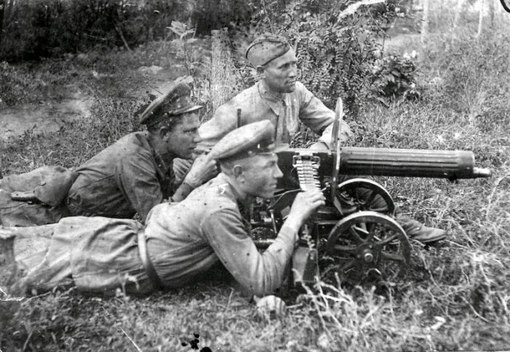              Его звали Сергей. …Утром он очнулся из- за огромного  грохота : это немецкие войска бомбили их родной Новосиль…. Школу….Парк… И  мысль о том, что его отец на войне, а он здесь, большой, сильный и молодой  лежит  в бомбоубежище ему казалась невыносимой.….  «Нет…Неправильно  все ….. Все  не  так…….. Надо что- то  делать …». Но что? Ему 16 лет!!!! Так много,  и так мало ! Он выглянул на улицу… Его друзья, соседи шли в военкомат  и получали  эти  заветные   карточки – разрешения, и потом – на Фронт!!! Защищать  родину от немецких  войск.              Всем  известно: на войну  берут только  с 18  лет, а ему -16! В 16 лет светловолосый и зеленоглазый  Сергей  был очень  высоким и крепким  парнем,  намного выше  и сильнее,  чем его соседи и друзья-одноклассники.             Он пошел в военкомат и скромно  встал у двери.Вдруг дверь открылась  и к нему вышел усатый  и сердитый офицер.              Он спросил у него: -  Чего тебе нужно, малой? Чего ошиваешься здесь? А?  - Я  на войну хочу …У меня отец там .  - Иди ради бога отселе! Сколько тебе лет?  16? Иди не мешай людям работать !              Так он и прогнал моего деда .        Пока Сергей шел домой,  он увидел тетю Зою. Она сидела на скамье и горько плакала: ее сына Леню подорвало миной, когда он сражался под Севастополем. И Ваньку – слесаря, такого веселого …. Тоже убили. И Машу, медсестру…            Придя домой, он достал  свой паспорт. Новенький и блестящий.  На первой  страничке его фотография и предательская запись: 1927  год  рождения. Сейчас 1943…. И ему только 16 лет…      И  тут он   внезапно вспомнил, что в  военкомате работает  полуслепая тетка, Ильинична.           Надо попасть  к ней! Она все равно ничего не видит, и потом, там,  на месте никто не будет разбираться, какого он  года рождения, сколько ему лет! На фронте не до этого!      И  тогда он решился на очень серьезный поступок:  взяв чернильницу и перо, он  поменял одну цифру на другую:   вместо 7  написал 5. ..1925.  Всего лишь какая – то цифра,  и теперь ему 18 лет!   Он может идти защищать свою Родину. И Сергей пошел на войну……………………………………………………………………………………………Мой прадед Сергей Гаврилович Калиничев  мужественно  прошел всю войну, был дважды  серьезно ранен, перенес  потери своих друзей, родных, близких, участвовал  в самых ярких и судьбоносных боях  этой войны. За сражения под Курской  Дугой он получил звание героя и был удостоен самых высоких наград.     Он вернулся с войны с победой.   Ему было  18  лет. ……………………………………………………………………………………….Дед! Я знаю, что ты никогда не прочиташь этого рассказа, и все-таки я хочу, чтобы ты знал: ты - настоящий, живой, и я очень тебя люблю! У меня светлые волосы и зеленые глаза, и я тоже высокого роста только я сутулюсь…… Я мечтаю быть таким же смелым, как ты, ничего не бояться, и также совершить подвиг ради своей страны.Спасибо  тебе,  Дед !